ПРОЕКТОБЩЕЕ СОБРАНИЕ КОНГРЕССАРЕШЕНИЕ01 ноября2017 года									№ ___г. МоскваО внесении изменений в Устав Общероссийского Конгрессамуниципальных образованийЗаслушав информацию Исполнительного директора Конгресса Гай О.Ю. о внесении изменений в Устав Ассоциации «Единое общероссийское объединение муниципальных образований (Конгресс)» Общее собрание членов Конгресса решило:1.В соответствии с подпунктом 6.2.2.и пунктом 13.6. Устава Конгресса утвердить следующие изменения в Устав Конгресса:1.1.в пункте 8.4. слова «из числа председателей Палат Конгресса» исключить.1.2.пункт 10.1 изложить в следующей редакции:«10.1. Для выражения и защиты общих интересов соответствующего типа муниципальных образований в рамках основных направлений деятельности Конгрессом создаются следующие Палаты Конгресса:Палата городов – центров субъектов Российской Федерации; Палата городских округов; Палата муниципальных районов; Палата городских поселений; Палата сельских поселений; Палата внутригородских муниципальных образований;Палата представительных органов.На правах Палаты может быть создан Координационный совет иных объединений муниципальных образований – членов Конгресса».1.3. в пункте 11.5. предложение «Председатели Комитетов назначаются Общим Собранием по представлению Президента Конгресса сроком на два года» изложить в следующей редакции:«Председатели Комитетов избираются Общим Собранием по представлению Президента Конгресса сроком на два года».2. Исполнительной дирекции Конгресса произвести государственную регистрацию изменений в Устав Конгресса в установленные законом порядке.Председатель Общего Собрания членов Конгресса								В.Б. КидяевСекретарь Общего Собрания членов Конгресса								    О.Ю. Гай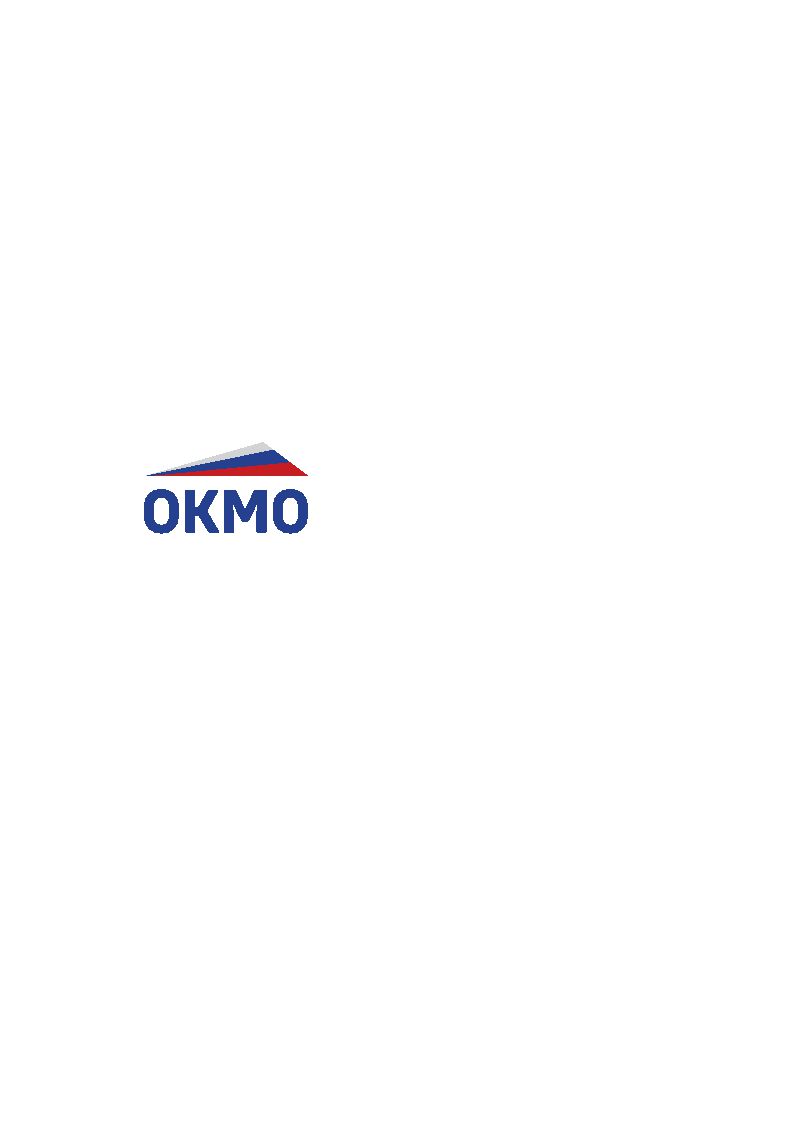 АССОЦИАЦИЯ«ОБЩЕРОССИЙСКИЙ КОНГРЕССМУНИЦИПАЛЬНЫХ ОБРАЗОВАНИЙ»ул. Новый Арбат, 19, оф.1402, Москва, 127025  т/ф (495) 697-75-98 okmo.rf@mail.ruокмо.рф